「亞東溫情 ─ 培養良好品德的社會公民」特色主題三年中長程發展計畫第三年計畫主辦單位：亞東技術學院學生事務處計 畫 期 間：110年2月1日至110年12月31日「亞東溫情 ─ 培養良好品德的社會公民」特色主題三年中長程發展計畫總說明一個具有良好品德的社會公民就是具有道德責任，能自我管理的公民。而學校培養學生具有良好品德，就要透過一些潛移默化的活動設計與規劃來教導學生學會做人做事。然懂得做人做事和情感教育是密不可分的，因為情感教育關注學生的態度、情緒、情感以及信念，藉由尊重學生，引導學生發展自我情感的調控能力，形成獨立健全的個性與人格特質，進而提升學生的社會性情感品質，促使學生對周遭生活的一切產生積極、正向的情感體驗，並和整個社會健康地連結與發展。因此，本特色主題「亞東溫情-培養良好品德的社會公民」的計畫是希望透過「情感教育」來著手，培育學生從自身為起點，「以溫情為出發點」，學習「愛己、愛人、愛物」，輔以強化正向價值觀與友善的人際關係，配合「情由心生」、「深情厚誼」、「傳情遞愛」三大執行主軸，加強學生與人建立平等和諧的多元互動關係，以協助大學生在面對生活中，舉凡親情、愛情、友情、人際關係等重要議題困擾時，表現出一個具良好品德社會公民該有的正確、具道德責任，能自我管理的行為表現。規劃過程本計畫規劃過程，係由學務處召開各組主管會議，並依教育部所提的願景方針，選擇「培養良好品德的社會公民」為特色主題，透過「情感教育」來著手，擬定推動計畫架構，強化校園情感交流及人際關係的價值。計畫以三年為階段，從「我心深處」、「自我悅納」、「利他悅己」的目標內涵，制定執行措施，預計辦理42場次活動，結合全校導師及學生事務處諮商中心、生活輔導暨校安中心、課外活動組、職涯發展中心、體育衛生保健組及圖資處共同合作執行，提供優質情感教育學習情境，增進學生情感教育知能。  經費概算與目標規劃現況Chickering發現18到22歲的大學生，在大學時代需要發展：(1)對自己的勝任感；(2)處理情緒的能力；(3)自主性的發展；(4)自我認同；(5)開放的人際關係；(6)未來生涯目標的發展；(7)統整的發展等七種任務。也就是說，在短短的四年中，大學生處於競爭激烈、環境文化、價值觀及社群媒體變遷的壓力之下，尚未穩定的自我卻又必須面對這麼多的發展任務，一旦面臨挫折經驗時，難免會有焦躁不安、空虛、孤單、無所適從的情緒化感受，此時，若再加上自我認知、情緒表達、情感需求以及自我調控能力欠佳，則容易發生多所大學校園及社會環境頻頻發生令人遺憾的情緒行為失控、自傷、自殺、情殺、霸凌等社會案件。根據研究顯示大學生的生活安排除了課業時間外，社團、親密關係與打工，分別佔據生活的大部分。因此，在大學校園生活中，針對大學生自我探索、人際問題、愛情議題與生涯等方面，透過強化校園情感教育、情感交流及建立人際關係的價值來引導學生自我探索，恰當地表達自己的情感需要和導向正向的情感體驗，並協助學生理解親密關係中的多元面向，幫助學生進一步發展符合社會主義的道德感與價值觀，培養學生成為良好品德的社會公民，已成為大學責無旁貸的責任。擬訂三年期程的目標規劃與經費概算如下表：1.工作項目層次2.計劃期間/目標/具體措施/概算金額如下表：特色主題計畫內容架構：緣起網路世代的興起，雖然帶給人們即時性及便利性，卻影響人與人之間的情感交流，也使得人與人之間的關係變得淡薄，甚而不懂如何與自己、與他人相處，然而，如何瞭解自己個性與特質? 如何恰當地表達自己的情感？如何面對及調適一段感情的結束?如何掌握自我調控能力？如何與他人有效的溝通? 這些都不是與生俱來的能力，在在都是需要學習的，因此，校園教育除了培養學生的專業能力，更應讓學生「愛從心學習」真正體悟情感教育的內涵，以提升學生面對問題、解決問題的能力。目的/目標 情感教育對大學生而言是一門重要課題，本計畫申請的目的，即是希望能強化大專校院學生對於情感關係的良性表達與處理，同時在遭遇感情問題的時候，能夠適當的調整情緒及釋放壓力，並能夠懂得尋求協助，不致於做出錯誤、甚至傷害自己與他人的舉動。本計畫分三年、三階段、三面向逐步形塑優質「亞東溫情-培養良好品德的社會公民」願景與特色。以「我心深處」、「自我悅納」、「利他悅己」三階段為各年度推展目標分別敘述如下： 透過「情由心生」之溫情暖心系列活動，讓學生了解自己，並能以更適宜之方式和他人互動、表達情感。透過「深情厚誼」之愛，用心同行並學習尊重互愛，希望能培養學生建立健康生活心態和自尊自信的正向能量，和生活周遭的家人、師長、同儕建立良好互動關係。透過「傳情遞愛」之理念，讓學生懂得愛與分享，能夠關懷他人，懂得付出相互協助，且能和他人共同成長並回饋社會。永續營造良性互動的學習環境與校園傳統，達成溫情有愛且具有良好品德的社會公民。計畫架構示意圖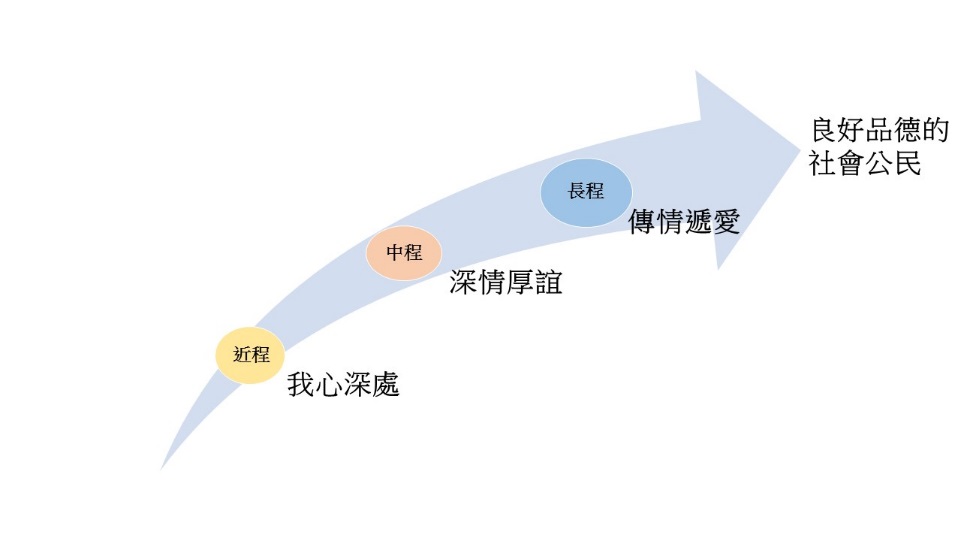 「亞東溫情-培養良好品德的社會公民」特色主題計畫示意圖示範計畫之特色與重點計畫行政支援說明本計畫分三大面向以三年時間依序執行，每一面向各有不同之主題目標，各項活動依其屬性選擇妥適之辦理形式，如講座、工作坊、電影賞析與心得寫作、體驗營、文宣發放、競賽、闖關遊戲、偏鄉服務行前訓練、參訪活動、成果發表等。由學生事務處擔任主辦單位，主動邀集相關處室單位參學校行政支援與協助。經費來源包含教育部獎補助款及本校配合款。場地需求與硬體設備，由本校各單位全力配合。校內各行政單位積極投入創意校園之宣導工作。由諮商中心擔任經費控管與執行進度監督。進度（以甘特圖說明）面向一  情由心生：亞東温情，父母情深，從心學習面向二  深情厚誼：生命的美好，師生情重，齊心協力面向三  傳情遞愛：愛與分享，朋友情義與愛人及物，小城大愛具體執行內容 計畫參與人員及分工預期效益/成果 喚起學生自我認識，培養自尊、自信的生活態度，並建立良好的人際關係。避免因情感問題而對個人或他人造成身心傷害，減輕憾事的發生。愛是分享，懂得分享，就能懂得愛與被愛，進而「把愛傳出去」，讓更多人受惠，建立和諧温馨的校園。相關參考資料教育部全球資訊網，大學生的必修學分-「情感教育」彰師大107年度大專校院情感教育專業輔導知能研討會手冊亞東技術學院107年度「情關難過怎麼過」研討會手冊Chickering：Higher Education and Student Development；https://studentdevelopmenttheory.weebly.com/chickering.html經費支用明細表(第三年，110年度)亞東溫情-良好品德推廣層次工作項目情由心生1.「溫情。暖心」情感地圖系列活動2.「父母情深」情感教育系列活動3.「談情說愛」-愛情議題探索系列活動4.「熱愛職願」職場達人講座系列活動5.「同儕合作」人際關係情感發展系列活動深情厚誼1.「遇見生命的美好」人際橋樑系列活動2.「師生情重」情感教育系列活動3.「齊心協力」-溝通與表達體驗系列活動4.「愛要職說」職涯講座系列活動5.「同儕合作」系列活動系列活動傳情遞愛1.「愛。分享」表情說愛活動2.「朋友情意與愛人及物」情感教育系列活動3.「情有可原」原住民部落情感教育推廣系列活動4.「小城大愛」偏鄉服務工作行前訓練系列活動5.「熱愛無涯」職場客座達人講座及參訪系列活動6.「性與愛」 (含愛滋防治)、系列活動計畫期間計畫目標具體措施具體措施概算金額第一年（近程目標）【我心深處】以個人為中心出發，了解自身個性及特質，進一步了解過往情感表達方式，進而有機會調整，以利未來以更適宜之方式和他人互動、表達情感。01「溫情。暖心」情感地圖系列活動(辦理4場)36,510第一年（近程目標）【我心深處】以個人為中心出發，了解自身個性及特質，進一步了解過往情感表達方式，進而有機會調整，以利未來以更適宜之方式和他人互動、表達情感。02「父母情深」辦理電影欣賞1場、新生情感教育講座1場59,040第一年（近程目標）【我心深處】以個人為中心出發，了解自身個性及特質，進一步了解過往情感表達方式，進而有機會調整，以利未來以更適宜之方式和他人互動、表達情感。03「怎麼愛?愛從心學習」-辦理1 場電影賞析講座16,000第一年（近程目標）【我心深處】以個人為中心出發，了解自身個性及特質，進一步了解過往情感表達方式，進而有機會調整，以利未來以更適宜之方式和他人互動、表達情感。04「談情說愛」-戀愛症候群專題講座(1場)8,000第一年（近程目標）【我心深處】以個人為中心出發，了解自身個性及特質，進一步了解過往情感表達方式，進而有機會調整，以利未來以更適宜之方式和他人互動、表達情感。05「遊愛之家」多元家庭關係桌遊體驗工作坊(1場)10,400第一年（近程目標）【我心深處】以個人為中心出發，了解自身個性及特質，進一步了解過往情感表達方式，進而有機會調整，以利未來以更適宜之方式和他人互動、表達情感。06「熱愛職願」辦理熱愛職場達人講座活動1場9,160第一年（近程目標）【我心深處】以個人為中心出發，了解自身個性及特質，進一步了解過往情感表達方式，進而有機會調整，以利未來以更適宜之方式和他人互動、表達情感。07「職愛達人」自我探索活動工作坊1場16,000第一年（近程目標）【我心深處】以個人為中心出發，了解自身個性及特質，進一步了解過往情感表達方式，進而有機會調整，以利未來以更適宜之方式和他人互動、表達情感。08「同儕合作」辦理人際關係情感發展競賽活動1場20,000合   計合   計補助款79,560配合款95,550175,110第二年（中程目標）【自我悅納】由內而外，建立健康生活心態和整潔的外在，和生活周遭的家人、師長、同儕建立良好互動關係。01「遇見生命的美好」人際橋樑系列活動(辦理4場)43,370第二年（中程目標）【自我悅納】由內而外，建立健康生活心態和整潔的外在，和生活周遭的家人、師長、同儕建立良好互動關係。02「師生情重」辦理電影欣賞1場、新生情感教育講座1場50,000第二年（中程目標）【自我悅納】由內而外，建立健康生活心態和整潔的外在，和生活周遭的家人、師長、同儕建立良好互動關係。03「用心同行」(辦理1 場電影賞析講座及闖關遊戲)。27,800第二年（中程目標）【自我悅納】由內而外，建立健康生活心態和整潔的外在，和生活周遭的家人、師長、同儕建立良好互動關係。04「齊心協力」團體動能體驗教育-溝通與表達(體驗課程*2場)72,800第二年（中程目標）【自我悅納】由內而外，建立健康生活心態和整潔的外在，和生活周遭的家人、師長、同儕建立良好互動關係。05「愛要職說」辦理職涯講座活動1場9,000第二年（中程目標）【自我悅納】由內而外，建立健康生活心態和整潔的外在，和生活周遭的家人、師長、同儕建立良好互動關係。06「職愛達人」手作體驗工作坊1場17,200第二年（中程目標）【自我悅納】由內而外，建立健康生活心態和整潔的外在，和生活周遭的家人、師長、同儕建立良好互動關係。07「同儕合作」系列活動(辦理電影賞析1場、趣味競賽1場)20,000合   計合   計補助款151,400配合款88,770240,170第三年（長程目標）【利他悅己】能夠發自內心的尊重、關懷他人，付出協助，懂得祝福自己，且能正向的和他人互動並回饋社會。01「愛。分享」表情說愛活動(辦理2場)38,800第三年（長程目標）【利他悅己】能夠發自內心的尊重、關懷他人，付出協助，懂得祝福自己，且能正向的和他人互動並回饋社會。02「朋友情意與愛人及物」辦理新生入學輔導情感教育宣導。63,000第三年（長程目標）【利他悅己】能夠發自內心的尊重、關懷他人，付出協助，懂得祝福自己，且能正向的和他人互動並回饋社會。03「情有可原」-原住民部落情感教育推廣 (辦理偏鄉電影及闖關遊戲1場)59,200第三年（長程目標）【利他悅己】能夠發自內心的尊重、關懷他人，付出協助，懂得祝福自己，且能正向的和他人互動並回饋社會。04「小城大愛」服務分享活動(3場)30,600第三年（長程目標）【利他悅己】能夠發自內心的尊重、關懷他人，付出協助，懂得祝福自己，且能正向的和他人互動並回饋社會。05「熱愛無涯」辦理熱愛職場客座達人講座活動1場、參訪活動1場25,800第三年（長程目標）【利他悅己】能夠發自內心的尊重、關懷他人，付出協助，懂得祝福自己，且能正向的和他人互動並回饋社會。06「性與愛」辦理電影賞析1場(含愛滋防治)、兩性認「滋」有獎徵答活動1場18,400合   計合   計補助款149,004配合款86,796235,800特色重點重點關注每個層面並延伸，型塑亞東新文化典範學習安排温情暖心系列活動，宣導執行，強化學生內在品德關注每個層面並延伸，型塑亞東新文化多元啟發提供學生多元體驗與研習，涵養學生情感內涵關注每個層面並延伸，型塑亞東新文化創新傳承鼓勵學生參與社區服務工作，了解「愛」與「被愛」真諦，進而分享愛關注每個層面並延伸，型塑亞東新文化體驗反思檢討改進，鼓勵學生從「做中學」，進而知恩、感恩關注每個層面並延伸，型塑亞東新文化推廣回饋從愛己、到愛人愛物，促進學生能量的延伸NO活動期間活動內容108年度108年度109年度109年度110年度110年度NO活動期間活動內容上半年下半年上半年下半年上半年下半年01「溫情。暖心」情感地圖系列-解開你的基因密碼圖，理解獨一無二的自己-人類圖解密系列工作坊(2場)▄▄▄02「溫情。暖心」情感地圖系列-漫步心靈的微旅行-牌卡自我探索之旅工作坊▄▄▄03「溫情。暖心」情感地圖系列-愛情地圖-我是哪種愛情風格講座▄▄▄04「父母情深」-攻其不備電影欣賞與心得寫作▄▄▄▄▄▄05「父母情深」-新生入學情感教育講座▄▄▄06「怎麼愛?愛從心學習」電影賞析及講座▄▄▄▄▄▄07「談情說愛」-戀愛症候群專題講座▄▄▄08「遊愛之家」多元家庭關係桌遊體驗工作坊▄▄▄09「熱愛職願」-精選熱愛職場達人講座▄▄▄10「職愛達人」自我探索工作坊▄▄▄11「同儕合作」辦理人際關係情感發展競賽活動▄▄▄▄▄▄NO活動期間活動內容108年度108年度109年度109年度110年度110年度NO活動期間活動內容上半年下半年上半年下半年上半年下半年1「遇見生命的美好」人際橋樑系列-藝起搭起溝通的橋樑-藝術治療工作坊▄▄▄2「遇見生命的美好」人際橋樑系列-修心課。人際/戀愛畢修學分講座▄▄▄3「遇見生命的美好」人際橋樑系列-「我行。我型」好人緣造型養成工作坊(2場)▄▄▄4「師生情重」我的嗝隔老師電影欣賞與心得寫作▄▄▄▄▄▄5「師生情重」-新生情感教育活動▄▄▄6「用心同行」電影賞析與闖關遊戲活動。▄▄▄▄▄▄7「齊心協力」團體動能體驗教育-溝通與表達(I)▄▄▄▄▄▄8「齊心協力」團體動能體驗教育-溝通與表達(II)▄▄▄▄▄▄9「愛要職說」職涯人際關係與溝通講座▄▄▄10「職愛達人」手作職業體驗工作坊▄▄▄11「同儕合作」電影賞析▄▄▄▄▄▄12「同儕合作」趣味競賽▄▄▄▄▄▄NO活動期間活動內容108年度108年度109年度109年度110年度110年度NO活動期間活動內容上半年下半年上半年下半年上半年下半年1「愛。分享」表情說愛系列-「圈起幸福心園地」祝福小禮乾燥花工作坊(2場)▄▄▄2「朋友情意與愛人及物」新生入學輔導情感教育宣導▄▄▄3「情有可原」-情感教育推廣電影賞析及闖關遊戲▄▄▄▄▄▄4「小城大愛」服務分享活動(3場)▄▄▄▄▄▄5「熱愛無涯」熱愛職場客座達人講座▄▄▄6「熱愛無涯」奉獻職涯-認識保育員-參訪臺北市立動物園服務隊▄▄▄7「性與愛」-心動120電影欣賞與心得寫作▄▄▄▄▄▄8「性與愛」-兩性認「滋」有獎徵答活動▄▄▄▄▄▄工作項目工作項目執行內容成效評量方式情由心生人類圖解密系列工作坊、牌卡、愛情風格專題講座、電影賞析與心得寫作、新生情感教育講座、桌遊、職場達人講座、自我探索工作坊、競賽出席人次、活動回饋表 深情厚誼自我成長心理劇、溝通的橋樑-藝術治療工作坊、造型養成工作坊、戀愛畢修學分講座、電影賞析與心得寫作、新生情感教育講座、團體動能體驗教育、闖關遊戲、趣味競賽出席人次、活動回饋表 傳情遞愛乾燥花工作坊、新生入學輔導情感教育宣導、電影賞析及闖關遊戲、服務分享活動，熱愛職場客座達人講座、參訪活動、「性與愛」電影欣賞及有獎徵答活動出席人次、活動回饋表職稱計畫工作執掌校長1.監督計畫之執行、協調各單位共同推動，全力投入學務長計畫之決策統籌學務轄屬單位配合支援事項政策與進度之督導諮商中心計畫窗口統籌分項活動規劃執行經費控管、進度管制生活輔導組友善校園專題活動分項活動規劃執行課外活動組分項活動規劃執行宣導服務學習，自本身出發。協助社團學生參與活動事宜。職涯發展中心分項活動規劃執行職場活動宣導事宜與人際互動體育衛生保健組分項活動規劃執行協助競賽活動之規劃圖資中心1. 提供E化系統資料維護申請單位亞東技術學院填表人/聯絡人填表人/聯絡人申請單位亞東技術學院姓名 賴清美特色主題名稱「亞東溫情 ─ 培養良好品德的社會公民」特色主題三年中長程發展計畫e-mail defney@mail.oit.edu.tw特色主題名稱「亞東溫情 ─ 培養良好品德的社會公民」特色主題三年中長程發展計畫電話 (02)77380145#1367特色主題名稱「亞東溫情 ─ 培養良好品德的社會公民」特色主題三年中長程發展計畫傳真 (02)77380833特色主題名稱「亞東溫情 ─ 培養良好品德的社會公民」特色主題三年中長程發展計畫地址220新北市板橋區四川路2段58號經費來源及總經費比例本部核定補助金額 (A)：
149,004元本部核定補助金額 (A)：
149,004元本部補助款金額占總經費比例(%)： 63.0 %經費來源及總經費比例學校提列配合款金額(B)：
86,796元學校提列配合款金額(B)：
86,796元學校提列配合款占總經費比例(%)： 37.0 %總金額(A + B)       235,800元       235,800元       235,800元經 費 明 細 表經 費 明 細 表經 費 明 細 表經 費 明 細 表經 費 明 細 表經 費 明 細 表經 費 明 細 表經 費 明 細 表計畫內容計畫內容概算金額概算金額具體措施參加對象/人數辦理時間/地點計算說明計畫內容計畫內容本部獎助款學校配合款具體措施參加對象/人數辦理時間/地點計算說明01「愛。分享」表情說愛-「圈起幸福心園地」祝福小禮乾燥花工作坊(2場)21,200 17,600 讓學生學習將愛表達出來，以乾燥花作品具象化其情感，將心意分享給身邊的親友，透過正向溫馨之互動，加深彼此關係的連結，促進社會和諧。全校師生40人110/04月、110/05月於有庠大樓【補助款（A）】 專題演講費2,000元*3hr*2 = 12,000專題演講費1,000元*3hr*2=6,000膳食費 80元*20人*2= 3,200合計21,200元【配合款（Ｂ）】 材料費400元*40人=16,000雜支1600元合計17,600元02「朋友情意與愛人及物」新生入學輔導情感教育宣導。36,95426,046於新生入學輔導由亞東親善大使帶領宣示要對父母有愛、兄弟有情、朋友有義。全校新生1300人110/09-10月於亞東校園【補助款（A）】 器材租用10,000元 *2式= 20,000文宣印刷品16,954元*1式=16,954元合計 36,954【配合款（Ｂ）】 膳食費 10元*1,300人 =13,000 印刷10,000元*1式=10,000雜支3,046元合計 26,04603情有可原-情感教育推廣電影賞析及闖關遊戲37,25021,950預計帶領社團學生至社區辦理情感教育的電影賞析講座及闖關遊戲，使學生都能對於情感教育有深入的解析，符合讓愛傳出去的定義。全校師生、社區民眾共40人110/02-11月戶外活動【補助款（A）】器材租借費20,000材料費2,250元*1式=2,250元交通費 15,000元*1次(來回) =15,000合計37,250元【配合款（Ｂ）】講師講演鐘點費2000元*2小時=4000元膳食費 80元*40人= 3,200講義手冊DM 6,000元*1式=6,000元材料費8,750元*1式=8,750元合計 21,950元04「小城大愛」服務分享活動(3場)21,6009,000透過不同服務或活動的分享，建立學生服務應有的觀念與心態、有助於未來對於活動企劃方案內容撰寫、設計、執行與檢核。全校師生120人110/02-11月亞東校園【補助款（A）】講演費2000*2小時*3場=12,000膳食費80*40人*3場=9,600合計21,600【配合款（Ｂ）】材料費1,500元*3場=4,500印刷費(講義海報) 1,500元*3場=4,500合計9,00005「熱愛無涯」熱愛職場客座達人講座8,8001,000預計邀請知名職場達人擔任客座演講，並以互動交流座談為活動形式，讓學生更貼近達人，激發學生對於未來職涯志願的熱情與精神。全校師生50人110/09-11月實習大樓60417教室【補助款（A）】 演講費 2,000元*2hrs =4,000膳食費 80元*50人= 4,000雜支800  合計 8,800【配合款（Ｂ）】 印刷費(講義海報)20元*50人=1,000合計 1,00006「熱愛無涯」奉獻職涯-認識保育員-參訪臺北市立動物園服務隊13,2002,800帶領學生參訪認識保育員-參訪臺北市立動物園服務隊，透過動物保育員的工作介紹與互動交流，學習對一個職業投入崇高的奉獻及精神。全校學生40人110/09-11月臺北市立動物園【補助款（A）】 交通租車費(大巴) 1台 10,000膳食費 80元*40人= 3,200合計 13,200【配合款（Ｂ）】  輔導文宣印製費50元*40人=2,000雜費800合計 2,80007「性與愛」-心動120電影欣賞與心得寫作6,4000預計辦理電影欣賞活動，使本校師生對愛情、兩性及愛滋防治觀念加深良好印象，提升正常性觀念。全校師生80人110/01-12月於亞東校園教室內辦理【補助款（A）】膳食費 80元*80人= 6,400合計 6,40008「性與愛」-兩性認「滋」有獎徵答活動3,6008,400預計辦理兩性及愛滋認知有獎徵答活動，提升本校師生對兩性及愛滋認知觀念。全校師生150人110/01-12月於亞東校園教室內辦理【補助款（A）】膳食費45人*80元=3,600合計 3,600【配合款（Ｂ）】膳食費105人*80元= 8,400合計8,400全部工作項目金額總計全部工作項目金額總計149,00486,796